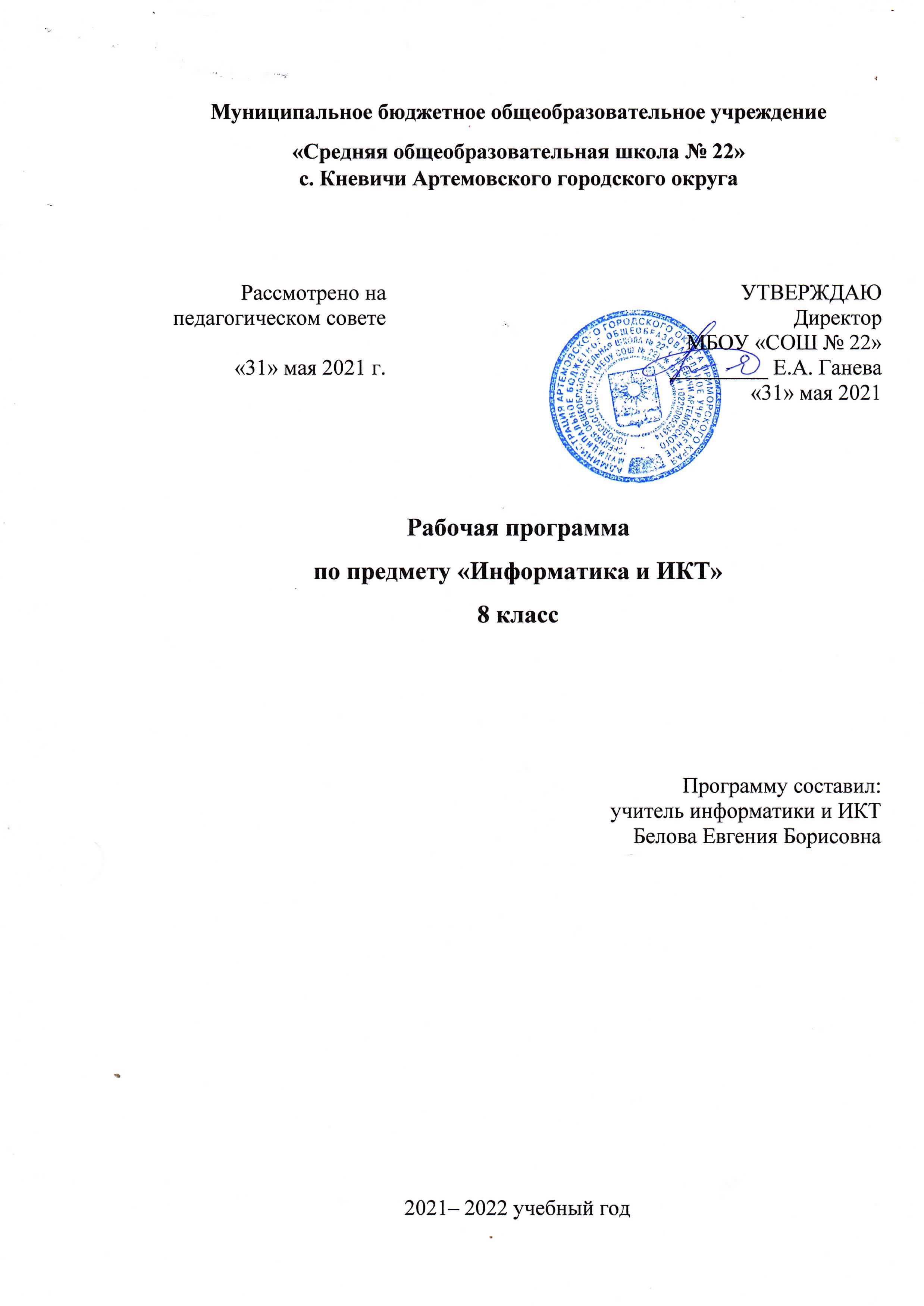 ПОЯСНИТЕЛЬНАЯ ЗАПИСКА.Рабочая программа по информатике и ИКТ в 8 классе составлена на основе «Примерной программы основного общего образования по информатике и ИКТ (утверждена приказом Минобразования России от 09.03.04. № 1312), авторской программы Босовой Л.Л. «Программа курса информатики и ИКТ для 5-9 классов средней общеобразовательной школы».Рабочая программа составлена в соответствии с нормативно-правовыми документами:- Федеральный компонент государственных образовательных стандартов начального общего, основного общего и среднего (полного) общего образования (приказ №1089 от 05.03.2004 г.)- Федеральный базисный учебный план и примерные учебные планы для общеобразовательных учреждений Российской Федерации, реализующих программы общего образования (приказ МОРФ от 09.03.2004 г. №1312 «Об утверждении федерального базисного учебного плана и примерных планов для образовательных учреждений РФ»;- Приказ МО РФ от 05.03.2004 г. №1089 «Об утверждении федерального компонента государственных образовательных стандартов начального общего, основного общего и среднего (полного) общего образования»;- Приказ Министерства образования и науки Российской Федерации (Минобрнауки России) от 27 декабря 2011 г. N 2885 «Об утверждении федеральных перечней учебников, рекомендованных (допущенных) к использованию в образовательном процессе в образовательных учреждениях, реализующих образовательные программы общего образования и имеющих государственную аккредитацию, на 2017/2018 учебный год».- Учебный план МБОУ СОШ № 22 на 2021-2022 учебный год.Цели программы:- формирование общеучебных умений и навыков на основе средств и методов информатики и ИКТ, в том числе овладение умениями работать с различными видами информации, самостоятельно планировать и осуществлять индивидуальную и коллективную информационную деятельность, представлять и оценивать ее результаты;- пропедевтическое (предварительное, вводное, ознакомительное) изучение понятий основного курса школьной информатики, обеспечивающее целенаправленное формирование общеучебных понятий, таких как «объект», «система», «модель», «алгоритм» и др.;- воспитание ответственного и избирательного отношения к информации; развитие познавательных, интеллектуальных и творческих способностей учащихся.Для достижения комплекса поставленных целей в процессе изучения информатики и ИКТ необходимо решить следующие задачи:- создать условия для осознанного использования учащимися при изучении школьных дисциплин таких общепредметных понятий как «объект», «система», «модель», «алгоритм», «исполнитель» и др.;- сформировать у учащихся умения организации собственной учебной деятельности, включающими: целеполагание как постановку учебной задачи на основе соотнесения того, что уже известно, и того, что требуется установить; планирование – определение последовательности промежуточных целей с учетом конечного результата, разбиение задачи на подзадачи, разработка последовательности и структуры действий, необходимых для достижения цели при помощи фиксированного набора средств; прогнозирование – предвосхищение результата; контроль – интерпретация полученного результата, его соотнесение с имеющимися данными с целью установления соответствия или несоответствия (обнаружения ошибки); коррекция – внесение необходимых дополнений и корректив в план действий в случае обнаружения ошибки; оценка – осознание учащимся того, насколько качественно им решена учебно-познавательная задача;- сформировать у учащихся умения и навыки информационного моделирования как основного метода приобретения знаний: умение преобразовывать объект из чувственной формы в пространственно-графическую или знаково-символическую модель; умение строить разнообразные информационные структуры для описания объектов; умение «читать» таблицы, графики, диаграммы, схемы и т.д., самостоятельно перекодировать информацию из одной знаковой системы в другую; умение выбирать форму представления информации в зависимости от стоящей задачи, проверять адекватность модели объекту и цели моделирования;- сформировать у учащихся основные универсальные умения информационного характера: постановка и формулирование проблемы; поиск и выделение необходимой информации, применение методов информационного поиска; структурирование и визуализация информации; выбор наиболее эффективных способов решения задач в зависимости от конкретных условий; самостоятельное создание алгоритмов деятельности при решении проблем творческого и поискового характера;- сформировать у учащихся широкий спектр умений и навыков: использования средств информационных и коммуникационных технологий для сбора, хранения, преобразования и передачи различных видов информации; овладения способами и методами освоения новых инструментальных средств;- сформировать у учащихся основные умения и навыки самостоятельной работы, первичные умения и навыки исследовательской деятельности, принятия решений и управления объектами с помощью составленных для них алгоритмов;- сформировать у учащихся умения и навыки продуктивного взаимодействия и сотрудничества со сверстниками и взрослыми: умения правильно, четко и однозначно формулировать мысль в понятной собеседнику форме; умения работы в группе; умения выступать перед аудиторией, представляя ей результаты своей работы с помощью средств ИКТ.Место предмета в учебном планеВ авторской программе Босовой Л.Л. на изучение курса в 8 классе отводится 34 часа. Рабочая программа составлена на 34 учебных часа - по 1 часу в неделю.Планируемые предметные результаты освоения информатикиВ   результате   изучения   информатики   в   8   классе учащиеся   получат представление:•         об информации как одном из основных понятий современной науки, об информационных процессах и их роли в современном мире; о принципах кодирования информации;•         об алгоритмах обработки информации, их свойствах, основных алгоритмических конструкциях; о способах разработки и программной реализации алгоритмов;•          о программном принципе работы компьютера - универсального устройства обработки информации; о направлениях развития компьютерной техники;•         о принципах организации файловой системы, основных возможностях графического интерфейса и правилах организации индивидуального информационного пространства;•         о компьютерных сетях распространения и обмена информацией, об использовании информационных ресурсов общества с соблюдением соответствующих правовых и этических норм.Учащиеся будут уметь:•         переводить единицы измерения количества информации; оценивать количественные параметры информационных объектов и процессов: объем памяти, необходимый для хранения информации; скорость передачи информации;•          записывать в двоичной системе целые числа от 0 до 256;•         записывать и преобразовывать логические выражения с операциями И, ИЛИ, НЕ; определять значение логического выражения;•          формально исполнять алгоритмы для конкретного исполнителя с фиксированным набором команд, обрабатывающие цепочки символов или списки, записанные на естественном и алгоритмическом языках;•          формально исполнять алгоритмы, описанные с использованием конструкций ветвления (условные операторы) и повторения (циклы), вспомогательных алгоритмов, простых и табличных величин;•         использовать стандартные алгоритмические конструкции для построения алгоритмов для формальных исполнителей;•          составлять линейные алгоритмы управления исполнителями и записывать их на выбранном алгоритмическом языке (языке программирования);•          создавать алгоритмы для решения несложных задач, используя конструкции ветвления (в том числе с логическими связками при задании условий) и повторения, вспомогательные алгоритмы и простые величины;•          создавать и выполнять программы для решения несложных алгоритмических задач в выбранной среде программирования.СОДЕРЖАНИЕ УЧЕБНОГО ПРЕДМЕТАМатематические основы информатики (11 ч)Общие сведения о системах счисления. Понятие о непозиционных и позиционных системах счисления. Знакомство с двоичной, восьмеричной и шестнадцатеричной системами счисления, запись в них целых десятичных чисел от 0 до 1024. Перевод небольших целых чисел из двоичной системы счисления в десятичную. Двоичная арифметика.Компьютерное представление целых чисел. Представление вещественных чисел.Высказывания. Логические операции. Логические выражения. Построение таблиц истинности для логических выражений. Свойства логических операций. Решение логических задач.  Логические элементы.Аналитическая деятельность:анализировать любую позиционную систему как знаковую систему;определять диапазон целых чисел в  n-разрядном представлении;анализировать логическую структуру высказываний;анализировать простейшие электронные схемы.Практическая деятельность:переводить небольшие (от 0 до 1024) целые числа из десятичной системы счисления в двоичную, восьмеричную, шестнадцатеричную и обратно;выполнять операции сложения и умножения над небольшими двоичными числами;строить таблицы истинности для логических выражений;вычислять истинностное значение логического выражения.Основы алгоритмизации (10 ч)Понятие исполнителя. Неформальные и формальные исполнители. Учебные исполнители (Робот, Чертёжник, Черепаха, Кузнечик, Водолей, Удвоитель и др.) как примеры формальных исполнителей. Их назначение, среда, режим работы, система команд.Понятие алгоритма как формального описания последовательности действий исполнителя при заданных начальных данных. Свойства алгоритмов. Способы записи алгоритмов.Алгоритмический язык – формальный язык для записи алгоритмов. Программа – запись алгоритма на алгоритмическом языке. Непосредственное и программное управление исполнителем. Линейные программы. Алгоритмические конструкции, связанные с проверкой условий: ветвление и повторение. Разработка алгоритмов: разбиение задачи на подзадачи, понятие вспомогательного алгоритма. Понятие простой величины. Типы величин: целые, вещественные, символьные, строковые, логические. Переменные и константы. Знакомство с табличными величинами (массивами). Алгоритм работы с величинами – план целенаправленных действий по проведению вычислений при заданных начальных  данных с использованием промежуточных результатов. Управление, управляющая и управляемая системы, прямая и обратная связь. Управление в живой природе, обществе и технике.Аналитическая деятельность:приводить примеры формальных и неформальных исполнителей;придумывать задачи по управлению учебными исполнителями;выделять примеры ситуаций, которые могут быть описаны с помощью линейных алгоритмов, алгоритмов с ветвлениями и циклами;определять по блок-схеме, для решения какой задачи предназначен данный алгоритм;анализировать изменение значений величин при пошаговом выполнении алгоритма;определять по выбранному методу решения задачи, какие алгоритмические конструкции могут войти в алгоритм;осуществлять разбиение исходной задачи на подзадачи;сравнивать различные алгоритмы решения одной задачи.Практическая деятельность:исполнять готовые алгоритмы для конкретных исходных данных;преобразовывать запись алгоритма с одной формы в другую;строить цепочки команд, дающих нужный результат при конкретных исходных данных для исполнителя арифметических действий;строить цепочки команд, дающих нужный результат при конкретных исходных данных для исполнителя, преобразующего строки символов;составлять линейные алгоритмы по управлению учебным исполнителем;составлять алгоритмы с ветвлениями по управлению учебным исполнителем;составлять циклические алгоритмы по управлению учебным исполнителем;строить арифметические, строковые, логические выражения и вычислять их значения; строить алгоритм (различные алгоритмы) решения задачи с использованием основных алгоритмических конструкций и подпрограмм.Начала программирования  на языке Паскаль (10 ч)Язык программирования. Основные правила одного из процедурных языков программирования (Паскаль, школьный алгоритмический язык и др.): правила представления данных; правила записи основных операторов (ввод, вывод, присваивание, ветвление, цикл) и вызова вспомогательных алгоритмов; правила записи программы. Этапы решения задачи на компьютере: моделирование – разработка алгоритма – кодирование – отладка – тестирование. Решение задач по разработке и выполнению программ в выбранной среде программирования. Аналитическая деятельность:анализировать готовые программы;определять по программе, для решения какой задачи она предназначена;выделять этапы решения задачи на компьютере.Практическая деятельность:программировать линейные алгоритмы, предполагающие вычисление арифметических, строковых и логических выражений;разрабатывать программы, содержащие оператор/операторы ветвления (решение линейного неравенства, решение квадратного уравнения и пр.), в том числе с использованием логических операций;разрабатывать программы, содержащие оператор (операторы) цикла.Обобщение и систематизация основных понятий курса. (3 часа)УЧЕБНО-ТЕМАТИЧЕСКОЕ ПЛАНИРОВАНИЕТаблица тематического распределения количества часовКоличество контрольных  и практических работПЛАНИРУЕМЫЕ РЕЗУЛЬТАТЫ ИЗУЧЕНИЯ ИНФОРМАТИКИПланируемые результаты освоения обучающимися основной образовательной программы основного общего образования уточняют и конкретизируют общее понимание личностных, метапредметных и предметных результатов как с позиции организации их достижения в образовательном процессе, так и с позиции оценки достижения этих результатов. В результате освоения курса информатики в 8 классе Учащиеся получат представление: об алгоритмах обработки информации, их свойствах, основных алгоритмических конструкциях; о способах разработки и программной реализации алгоритмов; о программном принципе работы компьютера – универсального устройства обработки информации; о направлениях развития компьютерной техники;о требованиях техники безопасности, гигиены, эргономики и ресурсосбережения при работе со средствами информационных и коммуникационных технологий.Учащиеся будут уметь:кодировать и декодировать информацию при известных правилах кодирования;переводить единицы измерения количества информации; оценивать количественные  параметры информационных объектов и процессов: объем памяти, необходимый для хранения информации; скорость передачи информации;записывать в двоичной системе целые числа от 0 до 256; записывать и преобразовывать логические выражения с операциями И, ИЛИ, НЕ; определять значение логического выражения;формально исполнять алгоритмы для конкретного исполнителя с фиксированным набором команд, обрабатывающие цепочки символов или списки, записанные на естественном и алгоритмическом языках; формально исполнять алгоритмы, описанные с использованием конструкций  ветвления (условные операторы) и повторения (циклы);использовать стандартные алгоритмические конструкции для построения алгоритмов для формальных исполнителей;составлять линейные алгоритмы управления исполнителями и записывать их на выбранном алгоритмическом языке (языке программирования);создавать алгоритмы для решения несложных задач, используя конструкции ветвления (в том числе с логическими связками при задании условий) и повторения;создавать и выполнять программы для решения несложных алгоритмических задач в выбранной  среде программирования.КРИТЕРИИ И НОРМЫ ОЦЕНКИ ЗНАНИЙ УМЕНИЙ И НАВЫКОВ ОБУЧАЮЩИХСЯПри выполнении контрольной работы в виде тестирования.Оценка «5» ставится  за работу, выполненную полностью без ошибок  или при допуску незначительных 85-100%Оценка «4» ставится, если выполнено 70-84% всей работы.Оценка «3» ставится, если выполнено 56-69% всей работы.Оценка «2» ставится, если выполнено менее 55% всей работы. Оценка «1» ставится, если выполнено менее 15% всей работы, или  если учащийся не приступал к работе.При выполнении практической работы и контрольной работы:		Содержание и объем материала, подлежащего проверке в контрольной работе, определяется программой. При проверке усвоения материала выявляется полнота, прочность усвоения учащимися теории и умение применять ее на практике в знакомых и незнакомых ситуациях.	Отметка зависит также от наличия и характера погрешностей, допущенных учащимися.грубая ошибка – полностью искажено смысловое значение понятия, определения;погрешность отражает неточные формулировки, свидетельствующие о нечетком представлении рассматриваемого объекта;недочет – неправильное представление об объекте, не влияющего кардинально на знания определенные программой обучения;мелкие погрешности – неточности в устной и письменной речи, не искажающие смысла ответа или решения, случайные описки и т.п.	Эталоном, относительно которого оцениваются знания учащихся, является обязательный минимум содержания информатики и информационных технологий. Требовать от учащихся определения, которые не входят в школьный курс информатики – это, значит, навлекать на себя проблемы связанные нарушением прав учащегося («Закон об образовании»).	Исходя из норм (пятибалльной системы), заложенных во всех предметных областях выставляете отметка:«5» ставится при выполнении всех заданий полностью или при наличии 1-2 мелких погрешностей;«4» ставится при наличии 1-2 недочетов или одной ошибки:«3» ставится при выполнении 2/3 от объема предложенных заданий;«2» ставится, если допущены существенные ошибки, показавшие, что учащийся не владеет обязательными умениями поданной теме в полной мере (незнание основного программного материала):	Устный опрос осуществляется на каждом уроке (эвристическая беседа, опрос). Задачей устного опроса является не столько оценивание знаний учащихся, сколько определение проблемных мест в усвоении учебного материала и фиксирование внимания учеников на сложных понятиях, явлениях, процессе.	Оценка устных ответов учащихсяОтвет оценивается отметкой «5», если ученик:- полно раскрыл содержание материала в объеме, предусмотренном программой;-  изложил материал грамотным языком в определенной логической последовательности, точно используя терминологию информатики как учебной дисциплины;-   правильно выполнил рисунки, схемы, сопутствующие ответу;-  показал умение иллюстрировать теоретические положения конкретными примерами;-  продемонстрировал усвоение ранее изученных сопутствующих вопросов, сформированность и устойчивость используемых при ответе умений и навыков;-  отвечал самостоятельно без наводящих вопросов учителя.	Возможны одна – две неточности при освещении второстепенных вопросов или в выкладках, которые ученик легко исправил по замечанию учителя.Ответ оценивается отметкой «4,. если ответ удовлетворяет в основном требованиям на отметку «5», но при этом имеет один из недостатков:-    допущены один-два недочета при освещении основного содержания ответа, исправленные по замечанию учителя:-   допущены ошибка или более двух недочетов при освещении второстепенных вопросов или в выкладках, легко исправленные по замечанию учителя.Отметка «3» ставится в следующих случаях:- неполно или непоследовательно раскрыто содержание материала, но показано общее понимание вопроса и продемонстрированы умения, достаточные для дальнейшего усвоения программного материала определенные настоящей программой;Отметка «2» ставится в следующих случаях: -   не раскрыто основное содержание учебного материала;-  обнаружено незнание или неполное понимание учеником большей или наиболее важной части учебного материала;-  допущены ошибки в определении понятий, при использовании специальной терминологии, в рисунках, схемах, в выкладках, которые не исправлены после нескольких наводящих вопросов учителя.ПЕРЕЧЕНЬ УЧЕБНО-МЕТОДИЧЕСКОГО И ПРОГРАММНОГО ОБЕСПЕЧЕНИЯ ПО ИНФОРМАТИКЕ И ИКТ ДЛЯ 8 КЛАССА.Авторский учебно-методический комплект по курсу информатики 8 классаБосова Л.Л., Босова А. Ю.  Информатика: учебник для 8 класса. – М.: БИНОМ. Лаборатория знаний, 2015. Босова Л.Л. Информатика: рабочая тетрадь для 8 класса. – М.: БИНОМ. Лаборатория знаний, 2015.Босова Л.Л., Босова А.Ю. Информатика. 7–9 классы : методическое пособие. – М.: БИНОМ. Лаборатория знаний, 2013.Босова Л.Л., Босова А.Ю. Электронное приложение к учебнику  «Информатика. 8 класс»     Босова Л.Л., Босова А.Ю. Уроки информатики в 5–9 классах: методическое пособие. – М.: БИНОМ. Лаборатория знаний, 2012.Босова Л.Л., Босова А.Ю., Коломенская Ю.Г. Занимательные задачи по информатике. – М.: БИНОМ. Лаборатория знаний, 2006.Босова Л.Л. Набор цифровых образовательных ресурсов «Информатика 5-9». – М.: БИНОМ. Лаборатория знаний, 2011.Перечень  цифровых  образовательных  ресурсовРесурсы Единой коллекции цифровых образовательных ресурсов (http://school-collection.edu.ru/).Материалы авторской мастерской Босовой Л.Л. (http://metodist.lbz.ru/authors/informatika/3/).Программные средства обучения:обучающие компьютерные программы;программами по обработке информации различного вида (текстовый   процессор, графический редактор, редактор презентаций, калькулятор)мультимедийные (цифровые) образовательные ресурсы, соответствующие тематике программы по информатике.операционными система Windows 7Оборудование класса:ученические двухместные столы с комплектом стульев; стол учительский;шкафы для хранения учебников, дидактических материалов, пособий и пр.;стол компьютерный (15 шт.); компьютерные кресла (15 шт.);  ЛИСТ КОРРЕКТИРОВКИ РАБОЧЕЙ ПРОГРАММЫСогласовано с ЗДУВР ___________________«____» ___________ 20____ г.Согласовано с ЗДУВР ___________________«____» ___________ 20____ г.Согласовано с ЗДУВР ___________________«____» ___________ 20____ г.КАЛЕНДАРНО-ТЕМАТИЧЕСКОЕ ПЛАНИРОВАНИЕ(34 часа)№ТемаКоличество часовКоличество часов№ТемаАвторская программа Л.Л. БосовойРабочая программа1Математические основы информатики11112Основы алгоритмизации10103Начала программирования  на языке Паскаль11114Обобщение и систематизация основных понятий курса.33ИТОГО:3535№ п/пТема разделаКоличество  часовВ том числеВ том числе№ п/пТема разделаКоличество  часовПрактические работыКонтрольные работы1Математические основы информатики11-12Основы алгоритмизации10-13Начала программирования  на языке Паскаль11-14Обобщение и систематизация основных понятий курса.3-ИТОГО:3503КлассНазвание темы, разделаДата проведения по плануПричина корректировкиКорректирующие мероприятияДата проведения по факту№ п/пНаименованиеразделов и темВсего часовДата проведенияДата проведенияДата проведенияДата проведенияДата проведенияДата проведенияДата проведенияФактическая дата проведенияФактическая дата проведенияФактическая дата проведенияФактическая дата проведенияФактическая дата проведенияФактическая дата проведенияФактическая дата проведенияФактическая дата проведенияФактическая дата проведенияОборудование урокаОборудование урокаДомашнее задание№ п/пНаименованиеразделов и темВсего часов8А8А8Б8Б8В8В8В8А8А8Б8Б8В8В8В8В8ВОборудование урокаОборудование урокаДомашнее задание№ п/пНаименованиеразделов и темВсего часов   1 группа   2 группа   1 группа   2 группа1 группа1 группа2 группа   1 группа   2 группа   1 группа   2 группа1 группа1 группа1 группа2 группа2 группаОборудование урокаОборудование урокаДомашнее задание1Математические основы информатики111.1Цели изучения курса информатики. Техника безопасности и организация рабочего места.1ПК, проектор, экран.Выполнить задание (р.т. № 1-14).ПК, проектор, экран.Выполнить задание (р.т. № 1-14).Выполнить задание (р.т. № 1-14). 1.2 Общие сведения о системах счисления. Двоичная система счисления.  1ПК, проектор, экран.Выполнить задание (р.т. № 15,17,18,19,20,26,27,28).ПК, проектор, экран.Выполнить задание (р.т. № 15,17,18,19,20,26,27,28).§1.1 (пункт 1).№ 2, 6,7,10.1.3Двоичная арифметика. «Компьютерные» системы счисления.1ПК, проектор, экран.Выполнить задание (р.т. № 18, 50,51,52).ПК, проектор, экран.Выполнить задание (р.т. № 18, 50,51,52).§1.1 (пункты 1.1.6,1.1.7).№ 16,171.4Восьмеричная и шестнадцатеричные системы счисления. 1ПК, проектор, экран.Выполнить задание (р.т. № 13, 38,39,40,44,46,55,56).ПК, проектор, экран.Выполнить задание (р.т. № 13, 38,39,40,44,46,55,56).§1.1, (пункты 1.1.3,1.1.4)№ 14, 15.Сообщение об одной из систем счисления.1.5Правило перевода целых десятичных чисел в систему счисления с основанием q.1ПК, проектор, экран.Выполнить задание (р.т. № 59,60).Практическая часть работа с интерактивным задачником.ПК, проектор, экран.Выполнить задание (р.т. № 59,60).Практическая часть работа с интерактивным задачником.§1.1 № 19.1.6Представление  целых чисел в памяти компьютера.1ПК, проектор, экран.Выполнить задание (р.т. № 62,63,64,68,69,70).ПК, проектор, экран.Выполнить задание (р.т. № 62,63,64,68,69,70).§1.2 (пункт 1).№ 2-6 1.7Представление вещественных чисел.1ПК, проектор, экран.Выполнить задание (р.т. № 65-67,71,74).ПК, проектор, экран.Выполнить задание (р.т. № 65-67,71,74).§1.2.№ 7,8,9.1.8Высказывание. Логические операции. 1ПК, проектор, экран.Выполнить задание (р.т. № 78-81).ПК, проектор, экран.Выполнить задание (р.т. № 78-81).§1.3 (пункты 1,2).№ 2-5,7.1.9Построение таблиц истинности для логических выражений.1ПК, проектор, экран.Выполнить задание (р.т. № 82,83,84,85,86,87,88).ПК, проектор, экран.Выполнить задание (р.т. № 82,83,84,85,86,87,88).§1.3 (пункт 3).№ 11,12.1.10Решение логических задач с помощью таблиц истинности.1ПК, проектор, экран.Выполнить задание (р.т. № 89-92).ПК, проектор, экран.Выполнить задание (р.т. № 89-92).§1.3№ 13,14,15.1.11Контрольное тестирование № 1 по теме «Математические основы информатики»1ПК, проектор, экран.Контрольная работа №1.ПК, проектор, экран.Контрольная работа №1.Нет домашнего задания2Основы алгоритмизации102.1Алгоритмы и исполнители1ПК, проектор, экран.Выполнить задание (р.т. № 95-97,98-100,102,103-106).ПК, проектор, экран.Выполнить задание (р.т. № 95-97,98-100,102,103-106).§2.1№ 6,10,14,15,16,18,19.§2.1№ 6,10,14,15,16,18,19.2.2Способы записи алгоритмов.1ПК, проектор, экран.Выполнить задание (р.т. № 111,112).ПК, проектор, экран.Выполнить задание (р.т. № 111,112).§2.2№ 5,6,9.§2.2№ 5,6,9.2.3Объекты алгоритмов.1ПК, проектор, экран.Выполнить задание (р.т. № 115-119,123,124).ПК, проектор, экран.Выполнить задание (р.т. № 115-119,123,124).§2.3№ 4,5,6,8,13,14.§2.3№ 4,5,6,8,13,14.2.4Алгоритмическая конструкция следование.1ПК, проектор, экран.Выполнить задание (р.т. № 128,129,130,131).ПК, проектор, экран.Выполнить задание (р.т. № 128,129,130,131).§2.4 (пункт 1).№ 3,4-9.§2.4 (пункт 1).№ 3,4-9.2.5Алгоритмическая конструкция ветвление. Полная форма ветвления. Неполная форма ветвления.2ПК, проектор, экран.Выполнить задание (р.т. № 135-146).ПК, проектор, экран.Выполнить задание (р.т. № 135-146).§2.4 (пункт 2).№ 11-23.§2.4 (пункт 2).№ 11-23.2.6Алгоритмическая конструкция повторение. Цикл с заданным условием продолжения работы.1ПК, проектор, экран.Выполнить задание (р.т. № 148-152).ПК, проектор, экран.Выполнить задание (р.т. № 148-152).§2.4 (пункт 3).№ 24-30.§2.4 (пункт 3).№ 24-30.2.7Алгоритмическая конструкция повторение. Цикл с заданным условием завершения работы.1ПК, проектор, экран.Выполнить задание (р.т. № 153-157).ПК, проектор, экран.Выполнить задание (р.т. № 153-157).§2.4 (пункт 3).№ 31,32.§2.4 (пункт 3).№ 31,32.2.8Алгоритмическая конструкция повторение. Цикл с заданным числом повторений.1ПК, проектор, экран.Выполнить задание (р.т. № 158-166).ПК, проектор, экран.Выполнить задание (р.т. № 158-166).§2.4 (пункт 2.4.3 (подпункт 3)).№ 33,34.§2.4 (пункт 2.4.3 (подпункт 3)).№ 33,34.2.9Обобщение и систематизация основных понятий темы «Основы алгоритмизации».1ПК, проектор, экран.Тестовые задания для самоконтроля.ПК, проектор, экран.Тестовые задания для самоконтроля.Нет домашнего заданияНет домашнего задания3Начала программирования103.1Общие сведения о языке программирования Паскаль.1ПК, проектор, экран.Выполнить задание (р.т. № 168-173).ПК, проектор, экран.Выполнить задание (р.т. № 168-173).§ 3.1.№ 2-10.§ 3.1.№ 2-10.3.2Организация ввода и вывода данных.1ПК, проектор, экран.Выполнить задание (р.т. № 174-176).ПК, проектор, экран.Выполнить задание (р.т. № 174-176).§ 3.2.№ 2-11.§ 3.2.№ 2-11.3.3Программирование линейных алгоритмов.1ПК, проектор, экран.Выполнить задание (р.т. № 177-179).ПК, проектор, экран.Выполнить задание (р.т. № 177-179).§ 3.3.№ 2,3,4,9,14.§ 3.3.№ 2,3,4,9,14.3.4Программирование разветвляющихся алгоритмов. Условный оператор. Составной оператор. Многообразие способов записи ветвлений.2ПК, проектор, экран.Выполнить задание (р.т. № 180-187).ПК, проектор, экран.Выполнить задание (р.т. № 180-187).1 урок- § 3.4 (пункт 1).№ 3,5,6,12.2 урок- § 3.4 (пункты 2,3).№ 16.1 урок- § 3.4 (пункт 1).№ 3,5,6,12.2 урок- § 3.4 (пункты 2,3).№ 16.3.5Программирование циклических алгоритмов.4ПК, проектор, экран.Выполнить задание (р.т. № 188-202).ПК, проектор, экран.Выполнить задание (р.т. № 188-202).§ 3.5.№ 2, 6,9,10,11.§ 3.5.№ 2, 6,9,10,11.3.6Обобщение и систематизация основных понятий темы «Начала программирования».1ПК, проектор, экран.Контрольная работа №2.ПК, проектор, экран.Контрольная работа №2.Нет домашнего заданияНет домашнего задания4Обобщение и систематизация основных понятий курса.3ПК, проектор, экран.Выполнить задание (р.т. № 203-213).Тестовые задания для самоконтроля.ПК, проектор, экран.Выполнить задание (р.т. № 203-213).Тестовые задания для самоконтроля.